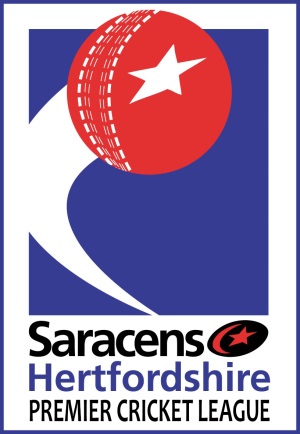 THE 31st ANNUAL GENERAL MEETING OF THE SARACENS HERTFORDSHIRE PREMIER CRICKET LEAGUE WILL BE HELD ON MONDAY 26th FEBRUARY 2024 AT 8.00 PM BY ZOOM Each club will be sent one meeting number and entry code. Failure to log into the zoom session will result in a fine equivalent to your club’s annual membership fee in accordance with 8(f) of the constitution.NB. For obvious reasons the individual player awards will not be presented but a list of the winners will be posted on the website in due course and individual commemorative medals will be  distributed at the captains’ meeting.AGENDAApproval of minutes of the 30th AGM Hon. Treasurer’s report –review of financial position and accounts for the years ended 31 October 2021, 31 October 2022 and 31 October 2023Hon. Secretary’s report (attached) 4          Changes to the ConstitutionSee details attached5        Election of Officers                          The following are standing for re-election:-                          President- Nigel Wray                          Chairman-Tony Johnson                          Hon Secretary-Barry Hellewell                          Results & Fixtures Secretary-Richard Mason                          The Treasurer, Ross McCaskill is standing down and Anthony Levy (Currently the Officials Coordinator                                    on the committee) is standing in his place6       Election of Executive Committee MembersRichard Burling, Tony Rhodes, Hilary Stiffin, Paul Blackwell, Mark Shepherd, George White,  Nesan Jeyaratnam,  and Peter Dudley are all standing for re-election to the committee.Dominic Chatfield(Radlett C C) is standing for election onto the committee   Changes to Match RulesSee details attached    Appointment of Reporting Accountant    Any other business.